NicaraguaNicaraguaNicaraguaNicaraguaJune 2023June 2023June 2023June 2023MondayTuesdayWednesdayThursdayFridaySaturdaySunday1234Children’s Day5678910111213141516171819202122232425Father’s Day2627282930NOTES: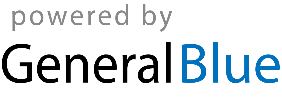 